Дума Предгорного муниципального округа Ставропольского краяпервого созываРЕШЕНИЕ26 февраля 2021 года           ст. Ессентукская                           № 17Об официальных символах Предгорного муниципального округа Ставропольского краяРуководствуясь Федеральным законом Российской Федерации от 06 октября 2003 года № 131-Ф3 «Об общих принципах организации местного самоуправления в Российской Федерации», п.8 Указа Президента Российской Федерации от 21 марта 1996 года № 403 «О государственном геральдическом регистре Российской Федерации», Законом Ставропольского края от 02 марта 2005 года № 12-кз «О местном самоуправлении в Ставропольском крае», Законом Ставропольского края от 31 января 2020 года № 12-кз «О преобразовании муниципальных образований, входящих в состав Предгорного муниципального района Ставропольского края, и об организации местного самоуправления на территории Предгорного района Ставропольского края», Уставом Предгорного муниципального округа Ставропольского края, Дума Предгорного муниципального округа Ставропольского края первого созываРЕШИЛА:1. Определить муниципальное образование Предгорный муниципальный округ Ставропольского края правопреемником герба и флага - официальных символов муниципального образования Предгорного муниципального района Ставропольского края.2. Утвердить прилагаемое Положение о гербе Предгорного муниципального округа Ставропольского края.3. Утвердить прилагаемое Положение о флаге Предгорного муниципального округа Ставропольского края.4. Признать утратившим силу решение совета Предгорного муниципального района Ставропольского края от 22 декабря 2017 года № 12 «Об официальных символах Предгорного муниципального района Ставропольского края».5. Поручить главе Предгорного муниципального округа Ставропольского края проинформировать Геральдический совет при Президенте Российской Федерации о принятии настоящего решения с направлением его копии и ходатайства о сохранении номеров регистрации, присвоенных официальным символам Предгорного муниципального района Ставропольского края.6. Контроль за исполнением настоящего решения возложить на главу Предгорного муниципального округа Ставропольского края.7. Официально опубликовать настоящее решение в общественно-политической газете «Вести Предгорья» и разместить на официальном сайте Предгорного муниципального округа Ставропольского края в информационно-телекоммуникационной сети «Интернет».8. Настоящее решение вступает в силу со дня его официального опубликования.Председатель Думы Предгорного муниципального округаСтавропольского края                                              А.Н. ЖуковаГлава Предгорного муниципального округаСтавропольского края                                         Н.Н. БондаренкоУТВЕРЖДЕНОрешением Думы Предгорного муниципального округа Ставропольского краяот 26 февраля 2021 года № 17Положениео гербе Предгорного муниципального округа Ставропольского краяНастоящим положением (далее по тексту - Положение) устанавливается герб Предгорного муниципального округа Ставропольского края, его описание и порядок официального использования.Статья 1. Общие положения1. Герб Предгорного муниципального округа Ставропольского края (далее по тексту - герб) составлен по правилам и соответствующим традициям геральдики и отражает исторические, культурные, социально-экономические, национальные и иные местные традиции Предгорного муниципального округа Ставропольского края.2. Положение о гербе и рисунки герба Предгорного муниципального округа в цветном варианте и одноцветном варианте хранятся в Государственной герольдии при Президенте Российской Федерации, Думе Предгорного муниципального округа Ставропольского края, администрации Предгорного муниципального округа Ставропольского края и доступны для ознакомления всем заинтересованным лицам.Статья 2. Статус герба1. Герб является официальным символом Предгорного муниципального округа Ставропольского края.2. Герб подлежит внесению в Государственный геральдический регистр Российской Федерации.Статья 3. Геральдическое описание и обоснование символики герба1. Геральдическое описание герба:Герб представляет собой геральдический щит. В пересеченном на серебро и червлень щите лазоревая острозубчатая глава. Ниже линии деления – три золотых пшеничных колоса о пяти головок каждый. Поверх всего – две черные, золотым убором казачьи шашки в ножках, остриями вниз, накрест.2. Обоснование символики герба.Герб является, так называемым, «гласным» или «говорящим», поскольку изображенные на нем символы в полной мере отражают основополагающие исторические, природные, экономические и духовные составляющие зарождения, развития и современной жизнедеятельности муниципального округа.Предгорный муниципальный округ Ставропольского края имеет уникальное географическое положение, поскольку расположен в предгорьях Кавказских гор. Округ входит в состав эколого-курортного региона Кавказские Минеральные Воды и является надежным продовольственным цехом городов-курортов. Это обстоятельство легло в основу идейно-образного решения герба.Горная гряда аллегорически показывают расположение округа в предгорьях Кавказских гор.Терское казачье войско отражено двумя казачьими шашками в ножнах, что говорит о миролюбии, мужестве и отваге проживающих на территории Предгорного округа казаков.Золотые пшеничные колосья символизируют не только аграрную хозяйственную ориентацию округа и урожай, но и единство муниципального округа.Лазурь (голубой цвет верхней части щита) символизирует красоту, величие, развитие, движение вперед, надежду, мечту, а также водные богатства округа.Серебро (белый цвет горной гряды) символизирует благородство, высокий нравственный и интеллектуальный потенциал, чистоту и правдивость.Червлень (красный цвет нижней части щита) символизирует труд, мужество, жизненную силу, отвагу и дань уважения предкам.Золото (желтый цвет колосьев), символизирует знатность, могущество и богатство, а также христианские добродетели: веру, справедливость, милосердие и смирение. Кроме того, золото, подобно солнцу, не изменяется, не поддается воздействию извне, оно является символом вечности. Так оно олицетворяет фундаментальное прошлое, стабильное настоящее и перспективное будущее округа.Статья 4. Порядок воспроизведения герба1. Воспроизведение герба независимо от его размеров, техники исполнения и назначения должно соответствовать геральдическому описанию, приведенному в части 1 статьи 3 настоящего Положения. Воспроизведение герба допускается в цветном и одноцветном вариантах (приложения 1 и 2 к настоящему Положению).2. Ответственность за искажение герба или изменение композиции или цветов, выходящее за пределы геральдически допустимого, несет исполнитель допущенных искажений или изменений.Статья 5. Порядок официального использования герба1. Герб помещается:1) на зданиях органа местного самоуправления Предгорного муниципального округа;2) в залах заседаний органа местного самоуправления Предгорного муниципального округа;3) в рабочих кабинетах главы Предгорного муниципального округа Ставропольского края, председателя Думы Предгорного муниципального округа Ставропольского края, выборных и назначаемых должностных лиц местного самоуправления.2. Герб помещается на бланках:1) муниципальных правовых актов органа местного самоуправления и должностных лиц местного самоуправления;2) Думы Предгорного муниципального округа Ставропольского края;3) главы Предгорного муниципального округа Ставропольского края;4) администрации Предгорного муниципального округа Ставропольского края;5) контрольно-счетной палаты Предгорного муниципального округа Ставропольского края.3. Герб помещается:1) на печатях органа местного самоуправления Предгорного муниципального округа;2) на официальных изданиях органа местного самоуправления Предгорного муниципального округа Ставропольского края.4. Герб воспроизводится на служебных удостоверениях лиц, осуществляющих службу на должностях в органе местного самоуправления, муниципальных служащих Предгорного муниципального округа Ставропольского края, депутатов Думы Предгорного муниципального округа Ставропольского края.5. Герб может помещаться на:1) наградах и памятных знаках Предгорного муниципального округа Ставропольского края;2) указателях при въезде на территорию Предгорного муниципального округа Ставропольского края.6. Допускается размещение герба на:1) печатных и иных изданиях информационного, научного, научно-популярного, справочного, познавательного, краеведческого, географического, путеводительного и сувенирного характера;2) грамотах, приглашениях, визитных карточках главы округа, должностных лиц органа местного самоуправления, депутатов Думы Предгорного муниципального округа Ставропольского края.7. Допускается использование герба в качестве геральдической основы для изготовления знаков, эмблем, иной символики при оформлении единовременных юбилейных, памятных и зрелищных мероприятий, проводимых в Предгорном муниципальном округе Ставропольского края по согласованию с главой Предгорного муниципального округа. На знаках воинских частей Вооруженных Сил Российской Федерации и кораблей Военно-Морского Флота Российской Федерации, воинских частей, боевых и иных кораблей и судов войск иных органов федеральной исполнительной власти, носящих имя Предгорного муниципального округа Ставропольского края, постоянно дислоцированных на территории Предгорного муниципального округа Ставропольского края, традиционно комплектующихся жителями Предгорного муниципального округа Ставропольского края или имеющих иную особо тесную связь (в том числе - историческую) с Предгорным муниципальным округом Ставропольского края.8. При одновременном размещении герба и Государственного герба Российской Федерации герб располагается справа от Государственного герба Российской Федерации (с точки зрения стоящего лицом к гербам).При одновременном размещении герба и герба Ставропольского края герб располагается справа от герба Ставропольского края (с точки зрения стоящего лицом к гербам).При одновременном размещении герба, Государственного герба Российской Федерации и герба Ставропольского края Государственный герб Российской Федерации располагается в центре, герб Ставропольского края - слева от центра, а герба - справа от центра (с точки зрения стоящего лицом к гербам).При одновременном размещении герба с другими гербами размер герба не может превышать размеры Государственного герба Российской Федерации (или иного государственного герба), герба Ставропольского края (или герба иного субъекта Российской Федерации).При одновременном размещении герба с другими гербами герб не может размещаться выше Государственного герба Российской Федерации (или иного государственного герба), герба Ставропольского края (или герба иного субъекта Российской Федерации).При одновременном размещении герба с любым государственным гербом, гербом субъекта Российской Федерации или иностранного региона, гербом иного муниципального образования, в тех случаях, когда размещаемые рядом с гербом гербы не имеют дополнительных элементов, герб используется без дополнительных элементов.9. Порядок изготовления, использования, хранения и уничтожения бланков, печатей и иных носителей изображения герба, в случае необходимости его установления, устанавливается органом местного самоуправления.10. Иные случаи использования герба устанавливаются решением Думы Предгорного муниципального округа Ставропольского края.Статья 6. Ответственность за нарушение настоящего Положения1. Использование герба с нарушением настоящего Положения, а также надругательство над гербом влечет за собой ответственность в соответствии с законодательством Российской Федерации.Статья 7. Заключительные положения1. Внесение в состав (рисунок) герба каких-либо внешних украшений, а также элементов официальных символов Ставропольского края допустимо лишь в соответствии с законодательством Российской Федерации и Ставропольского края. Эти изменения должны сопровождаться внесением изменений в статью 3 настоящего Положения для отражения внесенных элементов в описании.2. Все права на герб Предгорного муниципального округа принадлежат органу местного самоуправления Предгорного муниципального округа Ставропольского края.___Приложение 1к положению о гербе Предгорногомуниципального округа Ставропольского края,утвержденному решением Думы Предгорного муниципального округаСтавропольского краяот 26 февраля 2021 года №17РИСУНОКгерба Предгорного муниципального округа Ставропольского края в цветном варианте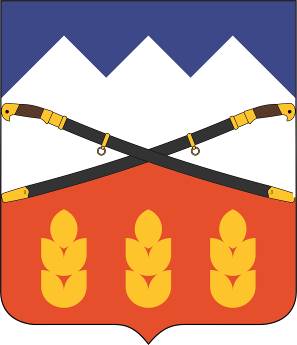 Приложение 2к положению о гербе Предгорногомуниципального округа Ставропольского края,утвержденному решением Думы Предгорного муниципального округаСтавропольского края от 26 февраля 2021 года № 17РИСУНОКгерба Предгорного муниципального округа Ставропольского края в одноцветном варианте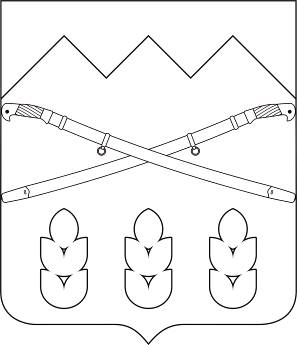 УТВЕРЖДЕНОрешением Думы Предгорного муниципального округа Ставропольского краяот 26 февраля 2021 года № 17Положениео флаге Предгорного муниципального округа Ставропольского краяНастоящим положением (далее по тексту – Положение) устанавливается флаг Предгорного муниципального округа Ставропольского края, его описание и порядок официального использования.Статья 1. Общие положения1. Флаг Предгорного муниципального округа Ставропольского края (далее - флаг) составлен на основании герба Предгорного муниципального округа Ставропольского края и отражает исторические, культурные, социально-экономические, национальные и иные местные традиции.2. Положение о флаге и рисунок флага хранятся в Государственной герольдии при Президенте Российской Федерации, Думе Предгорного муниципального округа Ставропольского края, администрации Предгорного муниципального округа Ставропольского края и доступны для ознакомления всем заинтересованным лицам.Статья 2. Статус флага1. Флаг является официальным символом Предгорного муниципального округа Ставропольского края.2. Флаг подлежит внесению в Государственный геральдический регистр Российской Федерации.Статья 3. Описание и обоснование символики флага1. Описание флага.Флаг представляет собой прямоугольное полотнище с соотношением сторон 2:3, воспроизводящее композицию герба в красном, белом и синем цветах.2. Обоснование символики флага.Флаг является, так называемым, «гласным» или «говорящим», поскольку изображенные на нем символы в полной мере отражают основополагающие исторические, природные, экономические и духовные составляющие зарождения, развития и современной жизнедеятельности муниципального округа.Предгорный муниципальный округ Ставропольского края имеет уникальное географическое положение, поскольку расположен в предгорьях Кавказских гор. Округ входит в состав эколого-курортного региона Кавказские Минеральные Воды и является надежным продовольственным цехом городов-курортов. Это обстоятельство легло в основу идейно-образного решения флага.Горная гряда аллегорически показывают расположение округа в предгорьях Кавказских гор.Терское казачье войско отражено двумя казачьими шашками в ножнах, что говорит о миролюбии, мужестве и отваге проживающих на территории Предгорного округа казаков.Золотые пшеничные колосья символизируют не только аграрную хозяйственную ориентацию округа и урожай, но и единство муниципального округа.Лазурь (голубой цвет верхней части щита) символизирует красоту, величие, развитие, движение вперед, надежду, мечту, а также водные богатства округа.Серебро (белый цвет горной гряды) символизирует благородство, высокий нравственный и интеллектуальный потенциал, чистоту и правдивость.Червлень (красный цвет нижней части щита) символизирует труд, мужество, жизненную силу, отвагу и дань уважения предкам.Золото (желтый цвет колосьев), символизирует знатность, могущество и богатство, а также христианские добродетели: веру, справедливость, милосердие и смирение. Кроме того, золото, подобно солнцу, не изменяется, не поддается воздействию извне, оно является символом вечности. Так оно олицетворяет фундаментальное прошлое, стабильное настоящее и перспективное будущее округа.3. Рисунок флага прилагается к настоящему положению.Статья 4. Порядок воспроизведения флага1. Воспроизведение флага независимо от его размеров и техники исполнения должно точно соответствовать геральдическому описанию, приведенному в части 1 статьи 3 настоящего Положения.2. Ответственность за искажение флага, изменение композиции или цветов, выходящее за пределы геральдически допустимого, несет исполнитель допущенного искажения или изменения.Статья 5. Порядок официального использования флага1. Флаг поднят постоянно на зданиях органа местного самоуправления Предгорного округа.2. Флаг установлен постоянно в залах заседаний органа местного самоуправления Предгорного муниципального округа, рабочих кабинетах главы Предгорного муниципального округа, председателя Думы Предгорного муниципального округа, выборных должностных лиц местного самоуправления Предгорного муниципального округа Ставропольского края.3. Флаг может быть поднят постоянно или подниматься на зданиях и территориях органов, организаций, учреждений и предприятий, находящихся в муниципальной собственности, муниципальном управлении или муниципальном подчинении, а также на зданиях и территориях органов, организаций, учреждений и предприятий, учредителем (ведущим соучредителем) является администрация Предгорного муниципального округа Ставропольского края.4. Флаг поднимается (устанавливается):в дни государственных праздников - наряду с Государственным флагом Российской Федерации;во время официальных церемоний и других торжественных мероприятий, проводимых органом местного самоуправления Предгорного муниципального округа Ставропольского края.5. Флаг может быть поднят (установлен) во время торжественных мероприятий, проводимых общественными объединениями, предприятиями, учреждениями и организациями независимо от форм собственности.6. При использовании флага в знак траура флаг приспускается до половины высоты флагштока (мачты). При невозможности приспустить флаг, а также если флаг установлен в помещении, к верхней части древка выше полотнища флага крепится черная сложенная пополам и прикрепленная за место сложения лента, общая длина которой равна длине полотнища флага, а ширина составляет не менее 1/10 от ширины полотнища флага.7. При одновременном подъеме (размещении) флага Предгорного муниципального округа Ставропольского края и Государственного флага Российской Федерации флаг Предгорного муниципального округа Ставропольского края располагается справа от Государственного флага Российской Федерации (с точки зрения стоящего лицом к флагам).При одновременном подъеме (размещении) флага Предгорного муниципального округа и флага Ставропольского края, флаг Предгорного муниципального округа располагается справа от флага Ставропольского края (с точки зрения стоящего лицом к флагам).При одновременном подъеме (размещении) Государственного флага Российской Федерации, флагов Ставропольского края и Предгорного муниципального округа Государственный флаг Российской Федерации располагается в центре. Слева от Государственного флага Российской Федерации располагается флаг Ставропольского края, справа от Государственного флага Российской Федерации располагается флаг Предгорного муниципального округа.При одновременном подъеме (размещении) четного числа флагов (но более двух) Государственный флаг Российской Федерации располагается слева от центра (если стоять к флагам лицом). Справа от Государственного флага Российской Федерации располагается флаг Ставропольского края, слева от Государственного флага Российской Федерации располагается флаг Предгорного муниципального округа, справа от флага Ставропольского края располагается флаг иного муниципального образования, общественного объединения либо предприятия, учреждения или организации.При одновременном подъеме (размещении) нечетного числа флагов (не более трех) Государственный флаг Российской Федерации располагается в центре.8. Размер полотнища флага Предгорного муниципального округа Ставропольского края не может превышать размеры полотнища Государственного флага Российской Федерации, флага Ставропольского края, флагов иных субъектов Российской Федерации, а высота подъема флага Предгорного муниципального округа не может быть выше поднятых (установленных) Государственного флага Российской Федерации, флага Ставропольского края, флагов иных субъектов Российской Федерации.9. Изображение флага может быть использовано в качестве элемента или геральдической основы на наградах, отличительных знаках Предгорного муниципального округа Ставропольского края, вымпелах и иных подобных символах органов, организаций, учреждений и предприятий, находящихся в муниципальной собственности, муниципальном управлении или муниципальном подчинении, а также органов, организаций, учреждений и предприятий, учредителем (ведущим соучредителем) является администрация Предгорного муниципального округа Ставропольского края.10. Допускается размещение флага на:1) печатных и иных изданиях информационного, научного, научно-популярного, справочного, познавательного, краеведческого, географического, путеводительного и сувенирного характера;2) грамотах, приглашениях, визитных карточках главы округа, должностных лиц органа местного самоуправления, депутатов Думы Предгорного муниципального округа Ставропольского края.Допускается использование флага в качестве геральдической основы для изготовления знаков, эмблем, иной символики при оформлении единовременных юбилейных, памятных и зрелищных мероприятий, проводимых в Предгорном муниципальном округе Ставропольского края.Статья 6. Ответственность за нарушение настоящего Положения1. Использование флага с нарушением настоящего Положения, а также надругательство над флагом влечет за собой ответственность в соответствии с законодательством Российской Федерации.Статья 7. Заключительные положения1. Внесение в состав (рисунок) флага каких-либо изменений и дополнений, а также элементов официальных символов Ставропольского края допустимо лишь в соответствии с законодательством Российской Федерации и Ставропольского края. Эти изменения должны сопровождаться внесением изменений в статью 3 настоящего Положения для отражения внесенных элементов в описании.2. Право использования флага принадлежит органу местного самоуправления Предгорного муниципального округа Ставропольского края.Приложениек положению о флаге Предгорногомуниципального округа Ставропольского края,утвержденному решением Думы Предгорного муниципального округаСтавропольского краяот 26 февраля 2021 года № 17Рисунокфлага Предгорного муниципального округа Ставропольского края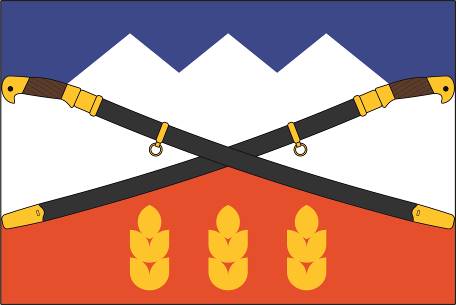 